RTA DISCRIMINATION COMPLAINT FORM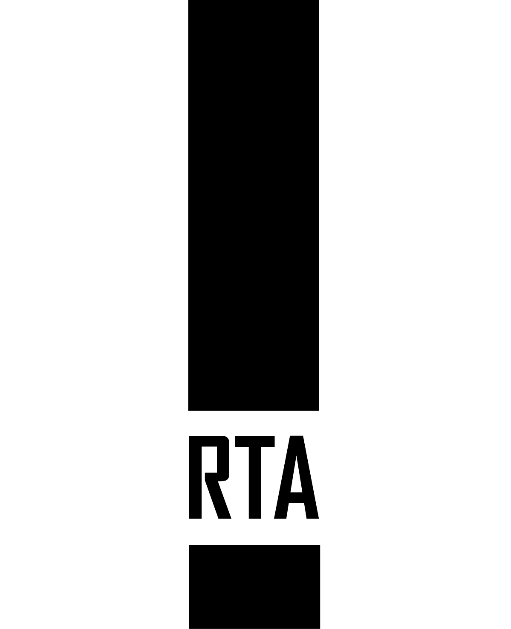 Return form and supporting documentation to:  Regional Transit Authority of Southeast Michigan, 1001 Woodward Avenue, Suite 1400, Detroit, MI 48226<NEED TO TRANSLATE INTO:  Arabic, Korean, Mandarin, and Spanish>Last NameFirst Name     Male                        FemaleMailing AddressCity/StateZipHome TelephoneOther TelephoneE-mail Address Do you wish to remain anonymous?               Yes                                             No         Do you wish to remain anonymous?               Yes                                             No         Do you wish to remain anonymous?               Yes                                             No         Alleged Discrimination: Race                                             Color                             National Origin                          Age                         Religion                                       Disability                      Sex/GenderAlleged Discrimination: Race                                             Color                             National Origin                          Age                         Religion                                       Disability                      Sex/GenderAlleged Discrimination: Race                                             Color                             National Origin                          Age                         Religion                                       Disability                      Sex/GenderRace of Complainant: Black                                           White                            Hispanic                      Asian American                                             American Indian                       Alaska Native               Pacific Islander          Other___________Race of Complainant: Black                                           White                            Hispanic                      Asian American                                             American Indian                       Alaska Native               Pacific Islander          Other___________Race of Complainant: Black                                           White                            Hispanic                      Asian American                                             American Indian                       Alaska Native               Pacific Islander          Other___________How were you discriminated against?  Please explain your complaint as clearly as possible.  Include how other persons were treated differently.  Use additional sheet(s), if necessary. Attach supporting documents if available.How were you discriminated against?  Please explain your complaint as clearly as possible.  Include how other persons were treated differently.  Use additional sheet(s), if necessary. Attach supporting documents if available.How were you discriminated against?  Please explain your complaint as clearly as possible.  Include how other persons were treated differently.  Use additional sheet(s), if necessary. Attach supporting documents if available.Date and place of the alleged discriminatory action(s).  Please include the earliest date of discrimination and the most recent date(s) of discrimination.Date and place of the alleged discriminatory action(s).  Please include the earliest date of discrimination and the most recent date(s) of discrimination.Date and place of the alleged discriminatory action(s).  Please include the earliest date of discrimination and the most recent date(s) of discrimination.The law prohibits intimidation or retaliation against anyone because they have either taken action, or participated in action, to secure rights protected by the laws.  If you feel that you have been retaliated against, separate from the discrimination alleged above, please explain the circumstances below.  Describe the action you took which you believe was the cause for the alleged retaliation.  Name(s) of individual(s) responsible for the discriminatory action(s).The law prohibits intimidation or retaliation against anyone because they have either taken action, or participated in action, to secure rights protected by the laws.  If you feel that you have been retaliated against, separate from the discrimination alleged above, please explain the circumstances below.  Describe the action you took which you believe was the cause for the alleged retaliation.  Name(s) of individual(s) responsible for the discriminatory action(s).The law prohibits intimidation or retaliation against anyone because they have either taken action, or participated in action, to secure rights protected by the laws.  If you feel that you have been retaliated against, separate from the discrimination alleged above, please explain the circumstances below.  Describe the action you took which you believe was the cause for the alleged retaliation.  Name(s) of individual(s) responsible for the discriminatory action(s).Name(s) of person(s) who may be contacted for additional information to support or clarify your complaint.  (Attach additional sheets, if necessary).Name(s) of person(s) who may be contacted for additional information to support or clarify your complaint.  (Attach additional sheets, if necessary).Name(s) of person(s) who may be contacted for additional information to support or clarify your complaint.  (Attach additional sheets, if necessary).